г. Москва, 20 апреля 2017 г. 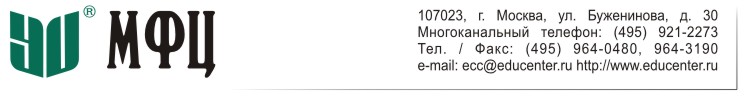 Руководителю, главному бухгалтеру профессионального участника рынка ценных бумаг,управляющей компании на рынке ценных бумагО подготовке профессиональными участниками рынка ценных бумаг,управляющими компаниями на рынке ценных бумагтестовой бухгалтерской (финансовой) отчетности за первый квартал 2017 годаи соответствующих семинарах Института МФЦДо 31 мая 2017 г. управляющие компании инвестиционных, паевых инвестиционных и негосударственных пенсионных фондов (осуществляющие переход на план счетов и ОСБУ Банка России к 01.01.2018 г.) – далее также «УК» или «управляющие компании», – а до 30 июня 2017 г. профессиональные участники рынка ценных бумаг – далее также «ПУРЦБ» – должны предоставить в контролирующий орган тестовую бухгалтерскую (финансовую) отчетность за первый квартал 2017 года, составленную в соответствии с требованиями Банка России.В этой связи Институт МФЦ, являющейся образовательным и методологическим лидером в процессе перехода участников российского финансового рынка на план счетов и ОСБУ Банка России, проводит тематические семинары с участием представителя Банка России и практикующего аудитора участников финансового рынка.Участие в семинарах будет способствовать не только своевременному исполнению требований по подготовке тестовой отчетности за первый квартал 2017 года, но и поможет овладеть приемами составления тестовой отчетности за полугодие, девять месяцев и весь 2017 год.Кроме того, на семинарах будут даны рекомендации по применению УК, ПУРЦБ Положения Банка России от 03.02.2016 г. № 532-П (с учетом Указания Банка России от 05.09.2016 № 4128-У), позволяющие освоить составление «полноценной» бухгалтерской (финансовой) отчетности УК, ПУРЦБ по завершению переходного периода.Предоставляются существенные скидки слушателям (выпускникам) учебных программ Института МФЦ по переходу некредитных финансовых организаций (НФО) на план счетов и ОСБУ Банка России. Условия участия, тематические планы и другая дополнительная информация размещены на сайте www.educenter.ru, а также могут быть предоставлены по запросу. Контактные лица: Иванова Мария, Махнович Инна, тел./ф. (495) 921-2273 (многоканальный), e-mail: seminar2@educenter.ru, seminar6@educenter.ru04 мая2017 года(18.30-21.30)«Подготовка тестовой бухгалтерской (финансовой) отчетностиуправляющей компании в соответствии с требованиями Банка России. Составление финансовой отчетности в соответствии с Положением Банка России от 03.02.2016 г. № 532-П». Лектор: представитель ДБУиО Банка России.http://www.educenter.ru/course-series/courses/rcourses/rcourses_653.html 15-16 мая 2017 года(10.00-17.00)«Подготовка тестовой бухгалтерской (финансовой) отчетностиуправляющей компании в соответствии с требованиями Банка России. Составление финансовой отчетности в соответствии с Положением Банка России от 03.02.2016 г. № 532-П». Лектор: практикующий аудитор. http://www.educenter.ru/course-series/courses/rcourses/rcourses_655.html 06-07 июня2017 года(10.00-17.00)«Подготовка тестовой бухгалтерской (финансовой) отчетностипрофессионального участника рынка ценных бумаг в соответствии с требованиями Банка России. Составление финансовой отчетности в соответствии с Положением Банка России от 03.02.2016 г. № 532-П». Лекторы: представитель ДБУиО Банка России, практикующий аудитор. http://www.educenter.ru/course-series/courses/rcourses/rcourses_654.html 